I want to be kind to ev'ryone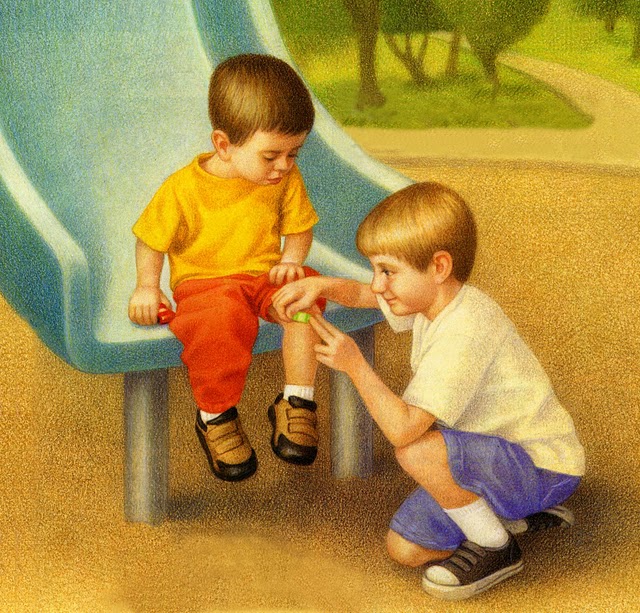 For that is right you see So I say to myself, Remember this: 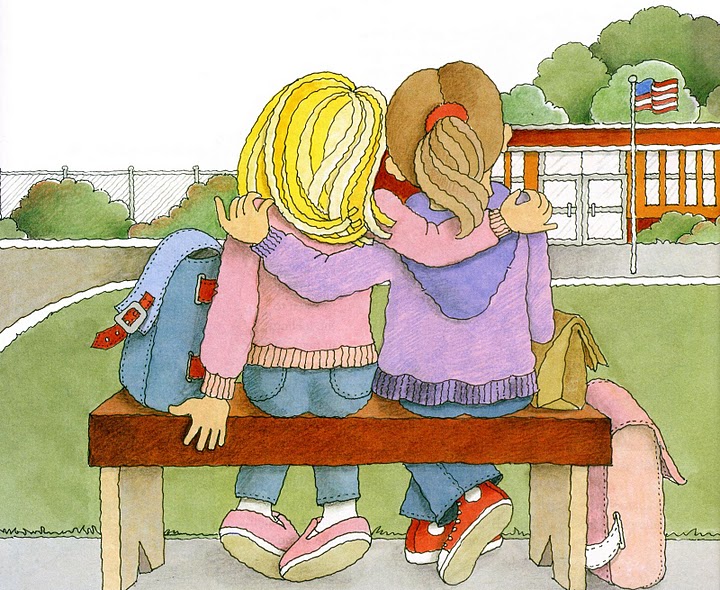 Kindness begins with me